DARE OFF LINEO aplicativo DARE OFF LINE agiliza a impressão para grande quantidades de documentos e é recomendado para usuárioos que imprimam DARE com maior frequência ou em maior quantidade.É necessário instalar o Programa Gerador do DARE-SC (off-line) em seu computador. Para que serve o DARE de Instalação?É um software desenvolvido pela SEF para que o usuário, contribuinte e/ou devedor, instale em seu computador, e possa preencher e imprimir um volume maior de documentos para a arrecadação estadual (DARE). Destinado preferencialmente à contabilistas e despachantes.Através do preenchimento das informações solicitadas para o pagamento das obrigações, o documento é gerado e impresso com código de barras permitindo a arrecadação através dos bancos conveniados 
Atualmente o IPVA pode ser pago no Banco do Brasil e Creditran sem documento de arrecadação e nos demais bancos conveniados com DARE/SC.Destinado aos contribuintes que tenham um grande volume de documentos a pagar. Para pagamentos avulsos utilize o DARE/SCA partir de 15/10/2007 – CNH A partir de 17/04/2006 – Veículos:DARE - Off Line e TAXAS DO DETRAN:DARE - Off Line e TAXAS DO DETRAN:ATENÇÃO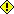 Os serviços do DETRAN, abaixo relacionados, código de receita 2135 – Atos da Secretaria de Estado da Segurança Pública e Defesa do Cidadão, não estão mais disponíveis para recolhimento através do DARE/SC.
Caso necessite da prestação de algum deles dirija-se ao órgão de trânsito local ou acesse o endereço http://www.detran.sc.gov.brATENÇÃOOs serviços do DETRAN, abaixo relacionados, código de receita 2135 – Atos da Secretaria de Estado da Segurança Pública e Defesa do Cidadão, não estão mais disponíveis para recolhimento através do DARE/SC.
Caso necessite da prestação de algum deles dirija-se ao órgão de trânsito local ou acesse o endereço http://www.detran.sc.gov.br2.4.4.1 Exame teórico de legislação de trânsito  2.4.4.2 Licença de Aprendizagem de Direção Veicular2.4.4.3 Exame prático de direção veicular  2.4.4.4 Emissão de Permissão para dirigir veículo automotor  2.4.4.5 Emissão da Carteira Nacional de Habilitação2.4.4.6 Emissão da 2ª via da CNH2.4.4.7 Solicitação de prontuário ou pesquisa em arquivo de CNH  2.4.4.8 Autorização para estrangeiro dirigir  2.4.2.1Certificado de Registro de Veiculo - CRV, 1ª via2.4.2.2Transferência de veículo2.4.2.3Certificado de Registro de Veiculo - CRV, 2ª via2.4.2.4Alteração de dados do veículo ou do proprietário2.4.2.5Vistoria em veículo, no órgão de trânsito2.4.2.6Vistoria em veículo, fora do órgão de trânsito2.4.2.7Vistoria lacrada2.4.2.8Certificado de Licenciamento Anual - CLA, 1ª via2.4.2.9Certificado de Licenciamento Anual - CLA, 2ª via2.4.2.11Escolha de placa (dentro das possibilidades das placas livres do sistema)